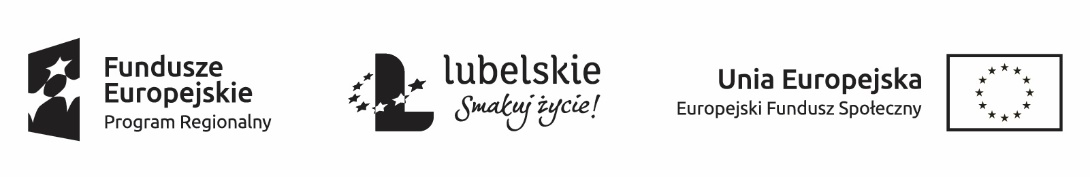 ZAPYTANIE OFERTOWE nr 5/ST/2019 z dnia 27 sierpnia 2019r. dotyczące bezgotówkowego zakupu oleju napędowego ON do pojazdu służącego do przewozu osób niepełnosprawnych w ramach projektu „Dzienny Ośrodek Rehabilitacyjno-Pielęgnacyjny dla Osób Starszych"Informacja o wybranym wykonawcy :Nierozstrzygnięte – Brak ofert